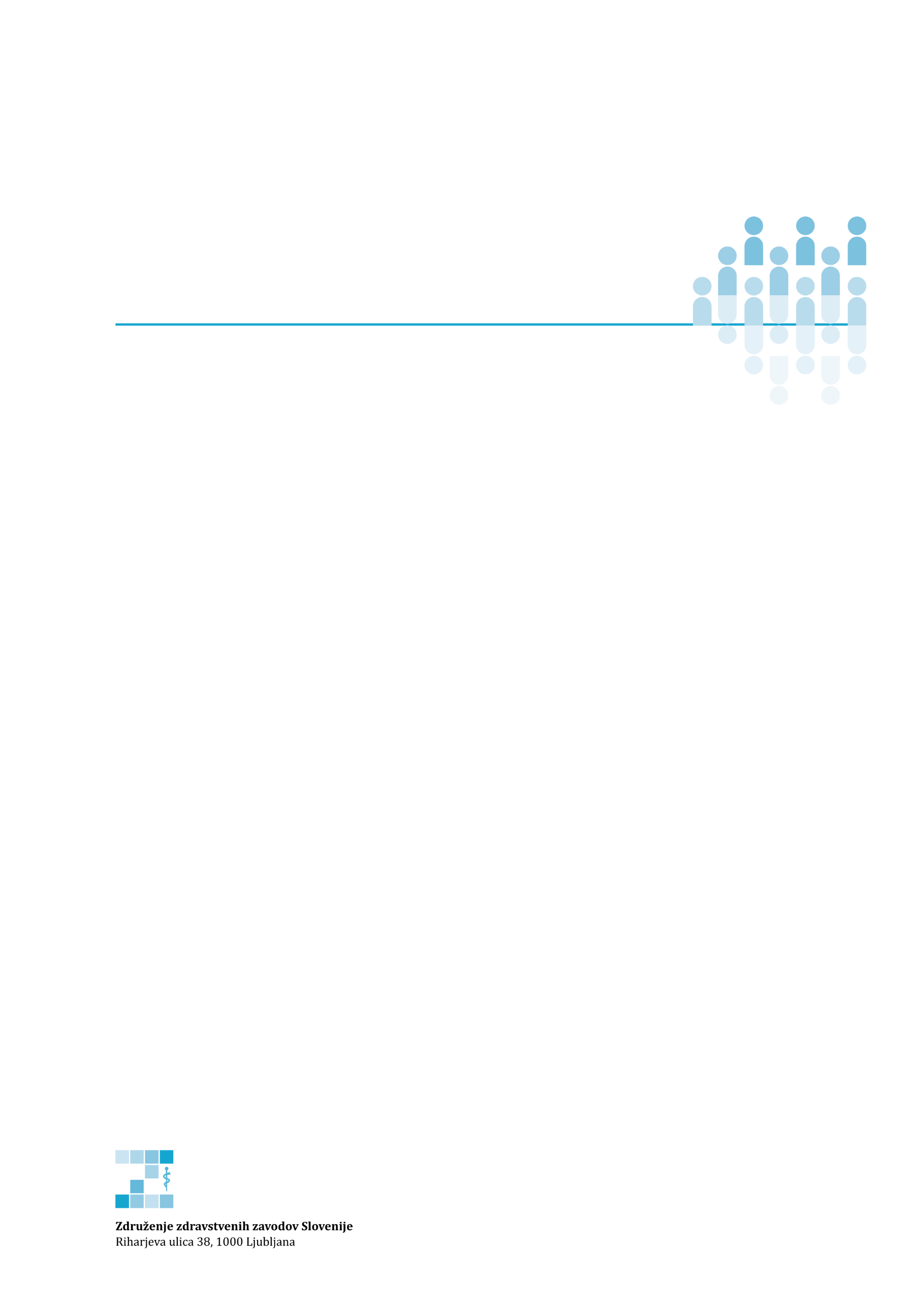 Posvet o javnem naročanjuProgramProgramČetrtek, 9. 11. 2017Četrtek, 9. 11. 20178.30-9.00Sprejem udeležencev9.00-9.15Uvodni pozdrav9.15-10.15Izvedba postopka javnega naročila:aktivna vloga naročnika kot kupcaopredelitev pogojev za sodelovanje (kadri, reference, tehnične specifikacije)dopolnitev ponudb skladno z novejšo prakso DKom in prakso Evropskega sodišča.  Milena Basta Trtnik, direktorica družbe Bonorum d.o.o.10.15-11.15Izvedba postopka javnega naročila:preveritev ESPD obrazca (zahtevana dokazila, kaj šteti kot očitno napako)sprejem odločitve in ravnanje po njej (obrazložitev odločitve o oddaji, obrazložitev v primeru zavrnitve vseh ponudb skladno z  novejšo prakso DKom in prakso Evropskega sodiščavpogled v ponudbe po ZJN-3spremembe pogodb (bistvene in nebistvene), vloga skrbnika pogodb.  mag. Uroš Škufca, izvršni direktor družbe Praetor d.o.o.11.15-11.45Odmor11.45-12.45Izvajanje okvirnih sporazumov ter zagotavljanje transparentnosti glede izvajanja okvirnih sporazumov.Maja Marinček, Ministrstvo za javno upravo, Direktorat za javno naročanje12.45-13:30Skupna baza cen zdravil in medicinskih pripomočkov z analizo gibanja cen na letni ravniJasmin Džaferovič, Univerzitetni klinični center Maribor13:30-14.00Uporabna vrednost podatkov iz Skupne baze cen z vidika analitike za potrebe javnega naročanja Barbara Slak Turk, Splošna bolnišnica Novo mesto14:00ZaključekPrijavePrijave sprejemamo najkasneje do 3. 11. 2017 oziroma do zapolnitve prostih mest na spletnem obrazcu: http://www.zdrzz.si/Dogodki/Posvet_o_javnem_narocanju_1Kotizacija, gradivoKotizacija za posvet za člane združenja znaša 38,00 EUR brez DDV na udeleženca in se poravna na podlagi prejetega računa s strani združenja (znesek kotizacije pomeni plačilo obdavčljivega dela članarine skladno s 3. točko 16. člena Pravilnika o izvajanju ZDDV, zato se bo odštel od obveznosti za plačilo članarine za leto 2017). Računi bodo izstavljeni na podlagi liste prisotnih in posredovani po zaključenem posvetu.Gradivo za srečanje in potrdilo o udeležbi boste prejeli ob registraciji.Dodatne informacijeDodatne informacije dobite v tajništvu združenja (telefon: 0592 27 190, e-pošta: gp.zdruzenje@zdrzz.si). PrijavePrijave sprejemamo najkasneje do 3. 11. 2017 oziroma do zapolnitve prostih mest na spletnem obrazcu: http://www.zdrzz.si/Dogodki/Posvet_o_javnem_narocanju_1Kotizacija, gradivoKotizacija za posvet za člane združenja znaša 38,00 EUR brez DDV na udeleženca in se poravna na podlagi prejetega računa s strani združenja (znesek kotizacije pomeni plačilo obdavčljivega dela članarine skladno s 3. točko 16. člena Pravilnika o izvajanju ZDDV, zato se bo odštel od obveznosti za plačilo članarine za leto 2017). Računi bodo izstavljeni na podlagi liste prisotnih in posredovani po zaključenem posvetu.Gradivo za srečanje in potrdilo o udeležbi boste prejeli ob registraciji.Dodatne informacijeDodatne informacije dobite v tajništvu združenja (telefon: 0592 27 190, e-pošta: gp.zdruzenje@zdrzz.si). 